全國高中職科學實驗解說競賽報名時間：2015/3/1  至 2015/3/31競賽時間：2015/3/1  至 2015/3/31競賽地點：YouTube網站競賽結果公告日期：2015/4/15競賽公告地點：活動專屬官網宗旨培養具備科學解說能力的未來人才辦法參加對象：全國高中職在學學生。競賽內容：自選一項科學實驗題材，設計實驗並規劃解說內容。參賽方式：(1)以影片錄製上述競賽內容(實驗過程)；(2)以小組或個人參加，人數(1-3人)，需邀請一至兩位指導老師參與。(3)採網路報名與線上評審。評分標準：(1)實驗內容應符合科學基本精神與方法；(2)解說方式應清晰並符合基本科學邏輯標準。影片內容標準：(1)內容應含實驗目的、器材、過程、方法、分析與結果；(2)片長在10分鐘以內，超過者將予以適當扣分。參加者皆由主辦單位寄送正式電子參加證明。著作權相關：影片內容相關著作權與法律責任由參賽者自行負責；若有涉及違反前述者將取消參賽資格。報名網址：(1) http://www.beclass.com/rid=173544854788b4ad76d9;(2) http://goo.gl/hdyiC3報名表格：http://www.beclass.com/showregist.php?regist_id=MTczNTQ0ODU0Nzg4YjRhZDc2ZDk6U2hvd0Zvcm0=競賽結果公告網址：http://www.ntcu.edu.tw/scitecedu/徵選方式解說影片由參加者自行上傳至youtube 頻道後，將參賽影片網址複製貼於報名網站。競賽評分：競賽截止日期前觀賞人數為所有參賽影片前50名者錄取進入決賽。參與決賽影片由主辦單位聘請專家進行公開評選。評選結果於網路公告。決賽計分方式：總分(100%)=觀賞人數分數(50%)+專家評審分數(50%)。學生獎項：第一名(價值新台幣六千元整獎品)，一名；第二名(價值新台幣五千元整獎品)，一名；第三名(價值新台幣三千元整獎品)，一名；佳作(各得獎金新台幣五百元整)，十名；以上獲獎者各獲頒獎狀乙份。指導教師獎：前三名及佳作獲獎隊伍指導老師皆獲頒發指導教師獎狀乙份。各項獎狀皆為國立臺中教育大學出具的正式證明。以上獎品與獎狀將由主辦單位以掛號郵寄方式寄送參賽者學校。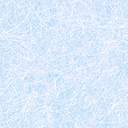 